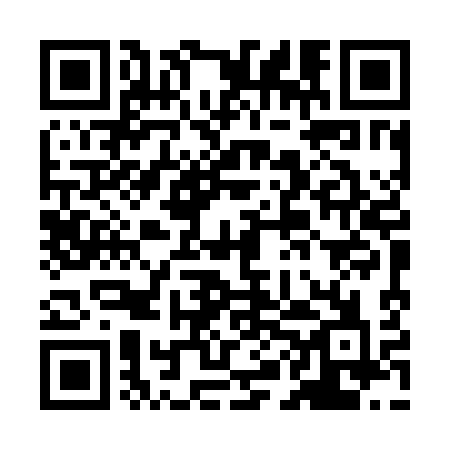 Ramadan times for Durres, AlbaniaMon 11 Mar 2024 - Wed 10 Apr 2024High Latitude Method: NonePrayer Calculation Method: Muslim World LeagueAsar Calculation Method: ShafiPrayer times provided by https://www.salahtimes.comDateDayFajrSuhurSunriseDhuhrAsrIftarMaghribIsha11Mon4:284:286:0011:523:105:455:457:1112Tue4:274:275:5811:523:105:465:467:1213Wed4:254:255:5711:523:115:475:477:1414Thu4:234:235:5511:513:115:485:487:1515Fri4:214:215:5311:513:125:495:497:1616Sat4:204:205:5211:513:135:505:507:1717Sun4:184:185:5011:503:135:515:517:1818Mon4:164:165:4811:503:145:535:537:2019Tue4:144:145:4711:503:145:545:547:2120Wed4:124:125:4511:503:155:555:557:2221Thu4:114:115:4311:493:155:565:567:2322Fri4:094:095:4211:493:165:575:577:2423Sat4:074:075:4011:493:175:585:587:2624Sun4:054:055:3811:483:175:595:597:2725Mon4:034:035:3711:483:186:006:007:2826Tue4:014:015:3511:483:186:016:017:2927Wed3:593:595:3311:473:196:026:027:3128Thu3:583:585:3211:473:196:036:037:3229Fri3:563:565:3011:473:196:046:047:3330Sat3:543:545:2811:473:206:066:067:3431Sun4:524:526:2712:464:207:077:078:361Mon4:504:506:2512:464:217:087:088:372Tue4:484:486:2312:464:217:097:098:383Wed4:464:466:2212:454:227:107:108:404Thu4:444:446:2012:454:227:117:118:415Fri4:424:426:1812:454:237:127:128:426Sat4:404:406:1712:444:237:137:138:447Sun4:384:386:1512:444:237:147:148:458Mon4:364:366:1312:444:247:157:158:469Tue4:344:346:1212:444:247:167:168:4810Wed4:334:336:1012:434:247:177:178:49